ANALISIS PENERAPAN MANAJEMEN MUTU PENDIDIKAN DI MAN 1 KONAWE SELATAN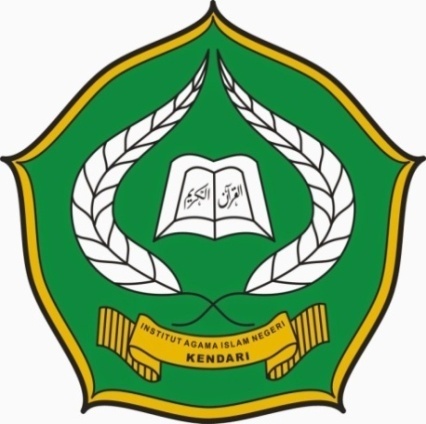 Skripsi Diajukan untuk Memenuhi salah satu Syarat memperoleh Gelar Sarjana Pendidikan pada program Studi Manajemen Pendidikan IslamOlehCIPTA KARYANINIM. 12010103060FAKULTAS TARBIYAH DAN ILMU KEGURUAN INSTITUT AGAMA ISLAM NEGERI IAIN KENDARI 2016